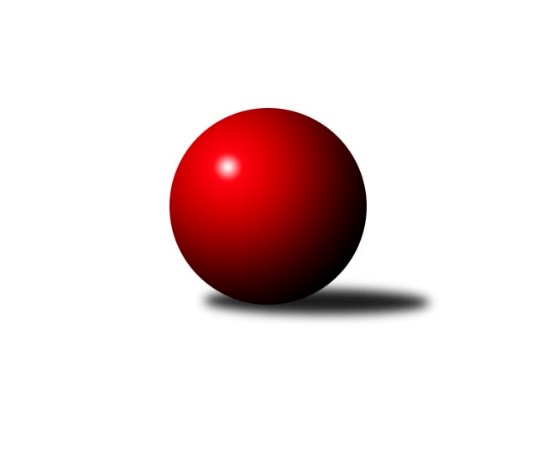 Č.17Ročník 2013/2014	8.2.2014Nejlepšího výkonu v tomto kole: 2533 dosáhlo družstvo: KK Minerva Opava ˝B˝Krajský přebor MS 2013/2014Výsledky 17. kolaSouhrnný přehled výsledků:TJ VOKD Poruba ˝B˝	- TJ Unie Hlubina˝B˝	14:2	2404:2181		7.2.TJ Sokol Bohumín ˝B˝	- TJ Sokol Dobroslavice ˝A˝	10:6	2514:2463		7.2.TJ Odry ˝B˝	- TJ Sokol Bohumín˝C˝	6:10	2425:2473		8.2.TJ VOKD Poruba ˝A˝	- TJ Horní Benešov ˝D˝	16:0	2422:2251		8.2.KK Minerva Opava ˝B˝	- TJ Sokol Sedlnice ˝B˝	10:6	2533:2512		8.2.TJ Frenštát p.R.˝A˝	- TJ Spartak Bílovec ˝A˝	12:4	2470:2411		8.2.Tabulka družstev:	1.	KK Minerva Opava ˝B˝	16	11	0	5	158 : 98 	 	 2469	22	2.	TJ Sokol Bohumín˝C˝	16	11	0	5	156 : 100 	 	 2437	22	3.	TJ Frenštát p.R.˝A˝	16	10	0	6	156 : 100 	 	 2418	20	4.	TJ Sokol Dobroslavice ˝A˝	16	10	0	6	152 : 104 	 	 2431	20	5.	TJ VOKD Poruba ˝A˝	15	9	0	6	140 : 100 	 	 2478	18	6.	TJ Sokol Bohumín ˝B˝	16	9	0	7	138 : 118 	 	 2388	18	7.	TJ VOKD Poruba ˝B˝	15	9	0	6	129 : 111 	 	 2415	18	8.	TJ Spartak Bílovec ˝A˝	16	8	0	8	144 : 112 	 	 2443	16	9.	TJ Nový Jičín ˝A˝	15	7	0	8	99 : 141 	 	 2398	14	10.	TJ Sokol Sedlnice ˝B˝	16	6	0	10	106 : 150 	 	 2392	12	11.	TJ Odry ˝B˝	15	5	0	10	94 : 146 	 	 2341	10	12.	TJ Unie Hlubina˝B˝	16	4	0	12	82 : 174 	 	 2315	8	13.	TJ Horní Benešov ˝D˝	16	3	0	13	78 : 178 	 	 2379	6Podrobné výsledky kola:	 TJ VOKD Poruba ˝B˝	2404	14:2	2181	TJ Unie Hlubina˝B˝	Zdeněk Mžik	 	 196 	 211 		407 	 2:0 	 364 	 	201 	 163		Václav Rábl	Jan Žídek	 	 177 	 205 		382 	 2:0 	 358 	 	177 	 181		Josef Kyjovský	Břetislav Mrkvica	 	 221 	 192 		413 	 2:0 	 340 	 	182 	 158		Pavel Krompolc	Václav Boháčík	 	 188 	 221 		409 	 2:0 	 329 	 	165 	 164		Stanislav Navalaný	Petr Oravec	 	 184 	 218 		402 	 2:0 	 363 	 	175 	 188		Jan Petrovič	Pavel Hrabec	 	 205 	 186 		391 	 0:2 	 427 	 	211 	 216		Josef Hájekrozhodčí: Nejlepší výkon utkání: 427 - Josef Hájek	 TJ Sokol Bohumín ˝B˝	2514	10:6	2463	TJ Sokol Dobroslavice ˝A˝	Libor Krajčí	 	 210 	 196 		406 	 0:2 	 409 	 	208 	 201		Martin Třečák	Jan Stuš	 	 192 	 208 		400 	 0:2 	 409 	 	202 	 207		Karel Ridl	Jaromír Piska	 	 213 	 209 		422 	 2:0 	 421 	 	205 	 216		Karel Kuchař	Miroslav Paloc	 	 207 	 197 		404 	 2:0 	 375 	 	183 	 192		Josef Schwarz	Lada Péli	 	 235 	 211 		446 	 2:0 	 410 	 	213 	 197		René Gazdík	Dalibor Hamrozy *1	 	 208 	 228 		436 	 0:2 	 439 	 	235 	 204		Ivo Kováříkrozhodčí: střídání: *1 od 51. hodu Lukáš ModlitbaNejlepší výkon utkání: 446 - Lada Péli	 TJ Odry ˝B˝	2425	6:10	2473	TJ Sokol Bohumín˝C˝	Jiří Brož	 	 223 	 179 		402 	 0:2 	 420 	 	197 	 223		Jan Zaškolný	Věra Ovšáková	 	 209 	 210 		419 	 2:0 	 401 	 	211 	 190		Lucie Bogdanowiczová	Roman Šíma st.	 	 183 	 158 		341 	 0:2 	 390 	 	184 	 206		Alfred Hermann	Daniel Malina	 	 208 	 212 		420 	 2:0 	 417 	 	210 	 207		Martina Honlová	Jaroslav Míka	 	 212 	 203 		415 	 2:0 	 411 	 	203 	 208		Lubomír Richter	Iveta Babincová	 	 221 	 207 		428 	 0:2 	 434 	 	207 	 227		Roman Honlrozhodčí: Nejlepší výkon utkání: 434 - Roman Honl	 TJ VOKD Poruba ˝A˝	2422	16:0	2251	TJ Horní Benešov ˝D˝	Petr Číž	 	 210 	 193 		403 	 2:0 	 402 	 	197 	 205		Zdeňka Habartová	Rostislav Bareš	 	 224 	 184 		408 	 2:0 	 391 	 	207 	 184		Michael Dostál	Lukáš Trojek	 	 187 	 203 		390 	 2:0 	 372 	 	201 	 171		Zbyněk Tesař	Jan Míka	 	 205 	 210 		415 	 2:0 	 351 	 	168 	 183		Marek Bilíček	Petr Basta	 	 211 	 202 		413 	 2:0 	 366 	 	169 	 197		Zdeněk Smrža	Martin Skopal	 	 201 	 192 		393 	 2:0 	 369 	 	199 	 170		Zdeněk Kmentrozhodčí: Nejlepší výkon utkání: 415 - Jan Míka	 KK Minerva Opava ˝B˝	2533	10:6	2512	TJ Sokol Sedlnice ˝B˝	Jan Král	 	 236 	 208 		444 	 2:0 	 443 	 	225 	 218		Renáta Janyšková	Jan Strnadel	 	 205 	 227 		432 	 2:0 	 406 	 	200 	 206		Barbora Janyšková *1	Karel Vágner	 	 172 	 217 		389 	 0:2 	 399 	 	203 	 196		Michaela Tobolová	Vladimír Staněk	 	 219 	 197 		416 	 0:2 	 442 	 	236 	 206		David Juřica	Petr Frank	 	 215 	 207 		422 	 2:0 	 381 	 	181 	 200		David Mrkvica	Tomáš Král	 	 216 	 214 		430 	 0:2 	 441 	 	220 	 221		Stanislav Brejcharozhodčí: střídání: *1 od 51. hodu Adéla SobotíkováNejlepší výkon utkání: 444 - Jan Král	 TJ Frenštát p.R.˝A˝	2470	12:4	2411	TJ Spartak Bílovec ˝A˝	Jaroslav Petr	 	 200 	 210 		410 	 2:0 	 406 	 	189 	 217		Tomáš Binar	Milan Kučera	 	 217 	 222 		439 	 2:0 	 397 	 	214 	 183		David Binar	Ladislav Petr	 	 234 	 212 		446 	 2:0 	 410 	 	208 	 202		Pavel Šmydke	Petr Bábíček	 	 210 	 225 		435 	 2:0 	 406 	 	186 	 220		Milan Binar	Jiří Petr	 	 182 	 176 		358 	 0:2 	 393 	 	219 	 174		Karel Šnajdárek	Zdeněk Bordovský	 	 184 	 198 		382 	 0:2 	 399 	 	208 	 191		Filip Sýkorarozhodčí: Nejlepší výkon utkání: 446 - Ladislav PetrPořadí jednotlivců:	jméno hráče	družstvo	celkem	plné	dorážka	chyby	poměr kuž.	Maximum	1.	Petr Frank 	KK Minerva Opava ˝B˝	431.36	297.2	134.2	5.3	8/8	(476)	2.	Roman Honl 	TJ Sokol Bohumín˝C˝	428.00	291.2	136.8	4.4	6/7	(472)	3.	Karel Šnajdárek 	TJ Spartak Bílovec ˝A˝	427.35	287.8	139.5	4.2	10/10	(459)	4.	Tomáš Král 	KK Minerva Opava ˝B˝	420.67	286.9	133.8	3.4	8/8	(472)	5.	Petr Číž 	TJ VOKD Poruba ˝A˝	419.88	288.4	131.4	5.6	7/7	(438)	6.	Ladislav Petr 	TJ Frenštát p.R.˝A˝	419.17	286.7	132.5	5.9	8/8	(457)	7.	Martin Skopal 	TJ VOKD Poruba ˝A˝	418.09	289.7	128.4	5.7	7/7	(459)	8.	Petr Bábíček 	TJ Frenštát p.R.˝A˝	417.81	290.4	127.4	4.0	6/8	(457)	9.	Martin Třečák 	TJ Sokol Dobroslavice ˝A˝	417.53	281.7	135.8	4.2	9/9	(455)	10.	Pavel Šmydke 	TJ Spartak Bílovec ˝A˝	417.11	287.3	129.9	5.0	7/10	(464)	11.	René Gazdík 	TJ Sokol Dobroslavice ˝A˝	416.43	286.5	130.0	4.5	8/9	(440)	12.	Rostislav Kletenský 	TJ Sokol Sedlnice ˝B˝	415.86	282.7	133.1	4.8	6/8	(451)	13.	Martina Honlová 	TJ Sokol Bohumín˝C˝	415.53	287.0	128.5	3.6	6/7	(431)	14.	Jan Pospěch 	TJ Nový Jičín ˝A˝	413.73	285.3	128.4	4.2	8/8	(423)	15.	Jan Míka 	TJ VOKD Poruba ˝A˝	413.66	285.4	128.3	7.2	7/7	(451)	16.	Jan Zaškolný 	TJ Sokol Bohumín˝C˝	412.24	278.9	133.4	5.9	7/7	(450)	17.	Petr Basta 	TJ VOKD Poruba ˝A˝	412.00	289.5	122.5	6.9	5/7	(451)	18.	Stanislav Brejcha 	TJ Sokol Sedlnice ˝B˝	411.88	281.6	130.2	6.2	6/8	(441)	19.	Karel Ridl 	TJ Sokol Dobroslavice ˝A˝	411.84	291.6	120.2	6.4	7/9	(470)	20.	Rostislav Bareš 	TJ VOKD Poruba ˝A˝	411.71	290.1	121.6	7.0	6/7	(440)	21.	Karel Kuchař 	TJ Sokol Dobroslavice ˝A˝	410.45	281.5	128.9	5.6	9/9	(446)	22.	Ivo Kovářík 	TJ Sokol Dobroslavice ˝A˝	410.19	282.7	127.5	4.0	6/9	(452)	23.	Jiří Madecký 	TJ Nový Jičín ˝A˝	409.61	285.5	124.1	6.0	8/8	(438)	24.	Tomáš Binar 	TJ Spartak Bílovec ˝A˝	409.50	283.5	126.1	4.8	10/10	(449)	25.	Jan Král 	KK Minerva Opava ˝B˝	409.23	281.4	127.8	6.8	8/8	(468)	26.	Zdeněk Mžik 	TJ VOKD Poruba ˝B˝	408.83	285.2	123.6	5.6	6/7	(453)	27.	Břetislav Mrkvica 	TJ VOKD Poruba ˝B˝	408.38	285.4	123.0	6.1	6/7	(429)	28.	Ladislav Míka 	TJ VOKD Poruba ˝A˝	407.45	288.2	119.2	7.3	7/7	(438)	29.	Rostislav Klazar 	TJ Spartak Bílovec ˝A˝	406.88	278.9	127.9	6.1	8/10	(440)	30.	Lukáš Modlitba 	TJ Sokol Bohumín ˝B˝	406.32	278.7	127.7	6.1	8/8	(436)	31.	Jaroslav Petr 	TJ Frenštát p.R.˝A˝	405.10	280.4	124.7	7.7	8/8	(424)	32.	Lumír Kocián 	TJ Sokol Dobroslavice ˝A˝	404.89	278.9	126.0	6.1	6/9	(430)	33.	Lada Péli 	TJ Sokol Bohumín ˝B˝	404.74	280.9	123.9	5.4	8/8	(457)	34.	Libor Jurečka 	TJ Nový Jičín ˝A˝	404.19	278.7	125.5	7.4	6/8	(434)	35.	Zdeňka Habartová 	TJ Horní Benešov ˝D˝	403.98	284.8	119.2	7.5	7/8	(437)	36.	Vladimír Staněk 	KK Minerva Opava ˝B˝	403.67	282.6	121.1	9.1	8/8	(450)	37.	Jan Žídek 	TJ VOKD Poruba ˝B˝	403.58	277.3	126.3	4.9	6/7	(438)	38.	Michael Dostál 	TJ Horní Benešov ˝D˝	403.34	279.8	123.6	7.1	8/8	(430)	39.	Jakub Hájek 	TJ VOKD Poruba ˝B˝	402.78	281.5	121.3	6.2	5/7	(435)	40.	David Mrkvica 	TJ Sokol Sedlnice ˝B˝	401.73	277.2	124.6	9.0	6/8	(445)	41.	Jaromír Piska 	TJ Sokol Bohumín ˝B˝	400.22	278.5	121.7	7.4	8/8	(441)	42.	Vladimír Štacha 	TJ Spartak Bílovec ˝A˝	400.14	285.2	114.9	6.6	7/10	(433)	43.	Milan Kučera 	TJ Frenštát p.R.˝A˝	400.00	277.3	122.7	6.4	8/8	(445)	44.	Pavel Plaček 	TJ Sokol Bohumín˝C˝	399.23	281.4	117.8	8.2	6/7	(422)	45.	Libor Krajčí 	TJ Sokol Bohumín ˝B˝	399.21	274.8	124.4	8.0	8/8	(432)	46.	Lucie Bogdanowiczová 	TJ Sokol Bohumín˝C˝	399.10	280.8	118.3	8.7	5/7	(440)	47.	Zdeněk Smrža 	TJ Horní Benešov ˝D˝	399.03	278.1	120.9	6.8	8/8	(436)	48.	Josef Hájek 	TJ Unie Hlubina˝B˝	398.68	279.8	118.9	8.0	7/9	(427)	49.	David Binar 	TJ Spartak Bílovec ˝A˝	398.68	280.4	118.3	7.4	10/10	(433)	50.	Jiří Brož 	TJ Odry ˝B˝	398.30	277.1	121.3	6.5	7/7	(440)	51.	Josef Kyjovský 	TJ Unie Hlubina˝B˝	398.24	282.6	115.7	8.0	7/9	(437)	52.	Jan Šebek 	TJ Odry ˝B˝	396.50	280.9	115.6	8.2	5/7	(421)	53.	Michaela Tobolová 	TJ Sokol Sedlnice ˝B˝	395.86	277.2	118.7	6.2	7/8	(415)	54.	Marek Bilíček 	TJ Horní Benešov ˝D˝	394.45	278.0	116.4	7.1	7/8	(480)	55.	Pavel Krompolc 	TJ Unie Hlubina˝B˝	394.38	274.6	119.8	8.6	8/9	(436)	56.	Michal Bezruč 	TJ VOKD Poruba ˝B˝	394.33	278.3	116.1	8.6	6/7	(436)	57.	Daniel Malina 	TJ Odry ˝B˝	393.84	275.7	118.2	8.4	7/7	(453)	58.	Zdeněk Bordovský 	TJ Frenštát p.R.˝A˝	393.83	276.7	117.1	8.0	8/8	(428)	59.	Miroslav Paloc 	TJ Sokol Bohumín ˝B˝	393.03	279.2	113.8	9.0	7/8	(417)	60.	Iveta Babincová 	TJ Odry ˝B˝	391.03	283.5	107.5	9.0	7/7	(428)	61.	Renáta Janyšková 	TJ Sokol Sedlnice ˝B˝	390.57	276.6	114.0	7.8	7/8	(443)	62.	Lubomír Richter 	TJ Sokol Bohumín˝C˝	390.23	267.9	122.4	6.8	6/7	(415)	63.	Stanislav Navalaný 	TJ Unie Hlubina˝B˝	389.07	278.4	110.6	6.5	6/9	(419)	64.	Karel Vágner 	KK Minerva Opava ˝B˝	388.66	277.1	111.6	11.1	8/8	(449)	65.	Zdeněk Kment 	TJ Horní Benešov ˝D˝	388.63	278.1	110.5	9.7	7/8	(432)	66.	Petr Oravec 	TJ VOKD Poruba ˝B˝	387.62	278.0	109.6	10.1	6/7	(417)	67.	Vladislav Vavrák 	TJ Horní Benešov ˝D˝	387.25	274.2	113.0	9.8	8/8	(424)	68.	Josef Schwarz 	TJ Sokol Dobroslavice ˝A˝	386.96	272.1	114.9	7.5	7/9	(418)	69.	Lucie Kučáková 	TJ Odry ˝B˝	384.93	274.3	110.6	9.9	7/7	(404)	70.	Roman Grüner 	TJ Unie Hlubina˝B˝	379.17	268.6	110.5	8.4	7/9	(436)	71.	Petr Foniok 	TJ Unie Hlubina˝B˝	378.00	268.1	109.9	11.4	8/9	(408)	72.	Věra Ovšáková 	TJ Odry ˝B˝	375.73	270.5	105.3	10.4	6/7	(441)	73.	Jan Petrovič 	TJ Unie Hlubina˝B˝	374.53	270.5	104.0	10.3	8/9	(444)	74.	Ján Pelikán 	TJ Nový Jičín ˝A˝	370.25	263.1	107.2	11.1	8/8	(404)	75.	Karol Nitka 	TJ Sokol Bohumín ˝B˝	369.25	264.9	104.3	12.9	6/8	(401)		Michal Pavič 	TJ Nový Jičín ˝A˝	447.00	295.5	151.5	2.3	4/8	(489)		Richard Šimek 	TJ VOKD Poruba ˝A˝	442.00	296.5	145.5	2.5	1/7	(448)		Radek Škarka 	TJ Nový Jičín ˝A˝	435.06	290.3	144.8	3.1	5/8	(472)		Jan Strnadel 	KK Minerva Opava ˝B˝	429.67	290.7	139.0	5.6	3/8	(446)		Roman Šíma ml. 	TJ Odry ˝B˝	428.00	296.0	132.0	4.0	1/7	(428)		René Světlík 	TJ Sokol Bohumín˝C˝	422.33	297.7	124.7	8.3	3/7	(441)		Dalibor Hamrozy 	TJ Sokol Bohumín ˝B˝	419.29	291.5	127.8	6.4	2/8	(459)		Jindřich Dankovič 	TJ Horní Benešov ˝D˝	419.00	287.0	132.0	5.0	1/8	(431)		Pavel Hrabec 	TJ VOKD Poruba ˝B˝	418.66	289.8	128.8	6.0	4/7	(459)		Renáta Smijová 	KK Minerva Opava ˝B˝	414.94	287.2	127.7	5.6	5/8	(464)		Mária Konečná 	KK Minerva Opava ˝B˝	413.00	290.3	122.7	8.0	3/8	(441)		Filip Sýkora 	TJ Spartak Bílovec ˝A˝	411.87	283.6	128.3	6.2	6/10	(442)		David Juřica 	TJ Sokol Sedlnice ˝B˝	408.83	275.5	133.3	7.2	3/8	(442)		Barbora Janyšková 	TJ Sokol Sedlnice ˝B˝	407.07	285.5	121.6	7.1	3/8	(413)		Tomáš Binek 	TJ Frenštát p.R.˝A˝	405.67	293.0	112.7	6.3	3/8	(413)		Jaromír Matějek 	TJ Frenštát p.R.˝A˝	405.00	283.0	122.0	5.0	1/8	(405)		Jan Stuš 	TJ Sokol Bohumín ˝B˝	404.00	275.2	128.8	5.2	3/8	(452)		Jaroslav Míka 	TJ Odry ˝B˝	403.50	285.3	118.2	8.7	3/7	(415)		Lukáš Trojek 	TJ VOKD Poruba ˝A˝	400.00	272.0	128.0	5.7	3/7	(412)		Hana Záškolná 	TJ Sokol Bohumín˝C˝	399.00	276.0	123.0	6.0	1/7	(399)		Adéla Sobotíková 	TJ Sokol Sedlnice ˝B˝	397.75	284.2	113.6	8.8	3/8	(431)		Vojtěch Rozkopal 	TJ Odry ˝B˝	397.65	281.9	115.8	9.1	4/7	(447)		Zbyněk Tesař 	TJ Horní Benešov ˝D˝	397.07	278.3	118.8	7.5	5/8	(430)		Václav Rábl 	TJ Unie Hlubina˝B˝	394.00	280.0	114.0	6.5	2/9	(424)		Václav Boháčík 	TJ VOKD Poruba ˝B˝	393.00	270.1	122.9	8.2	3/7	(415)		Zdeněk Michna 	TJ Frenštát p.R.˝A˝	392.97	276.3	116.7	8.2	5/8	(440)		Milan Binar 	TJ Spartak Bílovec ˝A˝	391.55	276.0	115.6	8.1	4/10	(438)		Veronika Poláčková 	TJ Sokol Sedlnice ˝B˝	390.16	274.4	115.8	6.2	5/8	(414)		Václav Kladiva 	TJ Sokol Bohumín˝C˝	387.00	282.0	105.0	11.0	1/7	(387)		Martin Ferenčík 	TJ Unie Hlubina˝B˝	385.25	268.6	116.6	7.7	4/9	(430)		Radim Bezruč 	TJ VOKD Poruba ˝A˝	385.00	262.0	123.0	9.0	1/7	(385)		Ján Pelikán 	TJ Nový Jičín ˝A˝	384.50	285.8	98.8	13.3	2/8	(400)		Hana Vlčková 	TJ Unie Hlubina˝B˝	384.00	254.0	130.0	7.0	1/9	(384)		Alfred Hermann 	TJ Sokol Bohumín˝C˝	382.63	275.5	107.1	8.8	4/7	(404)		Jiří Petr 	TJ Frenštát p.R.˝A˝	377.33	270.7	106.7	10.3	2/8	(407)		Roman Klímek 	TJ VOKD Poruba ˝A˝	375.50	256.0	119.5	6.5	2/7	(387)		Jiří Hradil 	TJ Nový Jičín ˝A˝	369.92	261.7	108.2	12.1	5/8	(405)		Zdeněk Hebda 	TJ VOKD Poruba ˝A˝	369.00	281.0	88.0	11.0	1/7	(369)		Radek Chovanec 	TJ Nový Jičín ˝A˝	367.20	265.8	101.4	13.0	5/8	(389)		Jan Schwarzer 	TJ Nový Jičín ˝A˝	364.00	258.0	106.0	19.0	1/8	(364)		Ivo Pavlík 	TJ Sokol Dobroslavice ˝A˝	357.20	252.9	104.3	12.5	5/9	(393)		Jaroslav Riedel 	TJ Nový Jičín ˝A˝	356.00	262.0	94.0	12.0	1/8	(356)		Roman Šíma st. 	TJ Odry ˝B˝	353.50	274.0	79.5	18.5	1/7	(366)		Libor Pšenica 	TJ Unie Hlubina˝B˝	338.00	253.0	85.0	15.0	1/9	(338)		Antonín Fabík 	TJ Spartak Bílovec ˝A˝	336.00	264.0	72.0	14.0	1/10	(336)Sportovně technické informace:Starty náhradníků:registrační číslo	jméno a příjmení 	datum startu 	družstvo	číslo startu
Hráči dopsaní na soupisku:registrační číslo	jméno a příjmení 	datum startu 	družstvo	Program dalšího kola:18. kolo14.2.2014	pá	16:30	TJ Sokol Dobroslavice ˝A˝ - KK Minerva Opava ˝B˝	14.2.2014	pá	17:00	TJ Unie Hlubina˝B˝ - TJ Odry ˝B˝	15.2.2014	so	9:00	TJ Sokol Sedlnice ˝B˝ - TJ Frenštát p.R.˝A˝	15.2.2014	so	9:00	TJ Spartak Bílovec ˝A˝ - TJ VOKD Poruba ˝A˝	15.2.2014	so	13:00	TJ Nový Jičín ˝A˝ - TJ Sokol Bohumín ˝B˝	15.2.2014	so	13:30	TJ Horní Benešov ˝D˝ - TJ VOKD Poruba ˝B˝	Nejlepší šestka kola - absolutněNejlepší šestka kola - absolutněNejlepší šestka kola - absolutněNejlepší šestka kola - absolutněNejlepší šestka kola - dle průměru kuželenNejlepší šestka kola - dle průměru kuželenNejlepší šestka kola - dle průměru kuželenNejlepší šestka kola - dle průměru kuželenNejlepší šestka kola - dle průměru kuželenPočetJménoNázev týmuVýkonPočetJménoNázev týmuPrůměr (%)Výkon2xLada PéliBohumín B4462xLada PéliBohumín B109.814468xLadislav PetrFrenštát A4467xLadislav PetrFrenštát A109.684466xJan KrálMinerva B4443xIvo KováříkDobrosl. A108.094391xRenáta JanyškováSedlnice B4432xMilan KučeraFrenštát A107.954391xDavid JuřicaSedlnice B4421xJosef HájekHlubina B107.674271xStanislav BrejchaSedlnice B4414xPetr BábíčekFrenštát A106.97435